جمهوری اسلامی ایرانوزارت بهداشت درمان و آموزش پزشکیشورای عالی برنامه ریزی علوم پزشکیآیین نامه آموزشی دوره دکتری عمومی پزشکیمصوب بیست و ششمین جلسه شورای عالی برنامه ریزی علوم پزشکیمورخ 23/3/83   فصل اول:ماده ا)شرایط ورود به دوره دکتری عمومی پزشکی به شرح زیر است:1-1- پذیرفته شدن در آزمون ورودی 2-1-داشت گواهینامه پایان دوره متوسطه (نظام قدیم )ویا گواهینامه دوره پیش دانشگاهی (نظام جدید)ازداخل یا خارج از کشور مورد تایید وزارت آموزش وپرورش (با توجه به نظام جدیدآموزش متوسطه )یا برابر آموزشهای حوزوی (مطابق مصوبات شورای عالی انقلاب فرهنگی)3-1- مجازبودن به ادامه تحصیل ازنظر قوانین ومقرارت جاری کشور وداشتن شرایط عمومی ورود به آموزش عالی برابر مصوبات شورای عالی انقلاب فرهنگی 4-1- برخورداری از سلامت کامل تن وروان برابر ضوابط مصوب شورای عالی برنامه ریزی علوم پزشکی5-1- سپردن تعهد خدمت براساس ضوابط وقانون آموزش رایگان یا پرئاخت شهریه مطابق تعرفه ومقرراتی که ازطریق مراجع ذیربط صادر می شود .تبصره 1:چنانچه دانشجو با توجه به ضوابط اعلام شده در دفترچه آزمون سراسری سازمان سنجش آموزش کشور از سلامت جسمی وروانی لازم برای دوره دکتری عمومی پزشکی برخوردار نباشد،براساس نظر شورای پزشکی دانشگاه ، اجازه تحصیل در دوره دکتری عمومی پزشکی را ندارد .تبصره 2:ارائه تاییدیه تحصیلی دوره متوسطه نظام قدیم یا پیش دانشگاهی نظام جدید در زمان ثبت نام وحداکثر تا پایان نیمسال اول تحصیلی وارئه اصل گواهینامه ،پایان دوره متوسطه یا اصل گواهینامه دوره پیش دانشگاهی حداکثرتایک سال بعد از ثبت نام اولیه الزامی است .تبصره3:پرداخت شهریه ، فارغ التحصیلان دوره دکتری عمومی پزشکی راازانجام دیگر تعهدات قانونی خاص معاف نمی کند .ماده 2:پذیرفته شدگان آزمون ورودی موظفند در مهلت هایی که توسط سازمان سنجش آموزش کشور یا دانشگاه اعلام می شود برای نام نویسی وانتخاب واحدبه دانشگاه ذیربط مراجعه کنند .عدم مراجعه برای نام نویسی در نخستین نیمسال تحصیلی پس از اعلام نتایج آزمون ،انصراف از تحصیل تلقی می شود .ماده 3)دانشجو موظف است در هر نیمسال تحصیلی در زمانی که دانشگاه اعلام می کند برای ادامه تحصیل وانتخاب واحد ه اداره آموزش مراجعه کند . عدم مراجعه دانشجو برای نام نویسی در یک نیمسال بدون اطلاع وعذر موجه به منزله ترک تحصیل است ودانشجو اخراج خواهد شد.تبصره 1:در موارد استثنائی که دانشجو ترک تحصیل خود را موجه می داند ،باید دلایل آن را حداکثرتا یک ماه قبل از پایان همان نیمسال بصورت مکتوب به اداره آموزش ارائه دهد،درصورت تاییدموجه بدون ترک تحصیل توسط شورای آموزشی دانشگاه ،آن نیمسال جزو مدت مجاز تحصیل وی محسوب ومرخصی تحصیلی -برای آن نیمسال صادرمی شود .تبصره 2:دانشجویی که ترک تحصیل نموده ،چنانچه بخواهد مدرک تحصیلی خودرادریافت نمایدموظف است به کلیه تعهدات دوران تحصیل خود عمل نماید.ماده 4)دانشجوی دوره دکتری عمومی پزشکی در یک زمان حق نام نویسی وادامه تحصیل در بیشاز یک رشته ودر یک یا چند دانشگاه اعم از دولتی یا غیر دولتی را نخواهد داشت .در صورت تخلف به تشخیص کمیته نظارت برحسن اجرای مقررات آموزشی وزارت متبوع ،از ادامه تحصیل دریکی از رشته های انتخابی محروم وسوابق تحصیلی وی باطل اعلام می شود ودانشجو در این حال موظف است کلیه هزینه های مربوط به رشته حذف شده را مطابق تعرفه های تعیین شده به دانشگاه ذیربط بپردازد .تبصره :دانشجویان ممتاز (استعدادهای درخشان )از شمول این ماده مستثنی وتابع آیین نامه وضوابط مربو به خود می باشند.فصل دوم:نظام آموزشي ماده 5) آموزش دوره دكتري عمومي پزشكي مبني بر نظام واحدي است. ماده 6) در نظام واحدي  ارزش هر درس با تعداد واحد هاي آن درس سنجيده مي شود و قبو لي يا عدم قبولي دانشجو در يك درس به همان درس محدود است . ماده 7) هر واحد درس مقدار يا ميزان درسي است كه مفاد آن به ترتيب به صورت نظري 17 ساعت عملي (يا آزمايشكاهي)  34 ساعت  كار آموزي 51 ساعت و كار ورزي 68 ساعت در طول يك نيمسال تحصيلي يا دوره تابستاني و طبق برنامه مصوب شوراي عالي برنامه ريزي تدريس مي شود ماده 8 ) برنامه دوره دكتري عمومي پزشكي شامل مراحلي به شرح   زير است.  مرحله اول:دروس عمومي و عتوم پايهمرحله دوم: نشانه شناسي و فيزيو پاتو لوژيمرحله سوم: كار آموزي بالينيمرحله چهارم: كارورزي ماده 9)  درمراحل اول و دوم دوره دكتري عمومي پزشكي هر سال تحصيلي مركب از دو نيمسال تحصيلي ودر صورت ضرورت وداشتن شرايط و امكانات يك دوره تابستاني است . هر نيمسال تحصيلي عبارت از 17 هفته آمو زشي ودوره تابستاني برابر6 هفته آموزشي با رعايت مفاد ماده 7 استتبصر ه 1: طول مدت امتحا نات پايان نيمسال يا پايان دوره تابستاني جزو مدت 17 هفته و6 هفته آمو زش محسوب نمي شودتبصره 2: در موارد استسنايي وضروري  شامل وقوع بلاياي طبيعي  عدم امكان حضور استاد مربوط در طول 17 هفته  بيماري استاد و مواردي از اين قبيل  به پيشنهاد دانشكده مربوط وموافقت شوراي آموزشي دانشگاه مي توان درس يا درسهايي را در مدتي كوتاهتر از 17 هفته جهت كليه دانشجوياني كه آ ن درس يا درسها را اخذ كرده اند تدريس نمود  مشروط بر اينكه مجموع ساعات هر واحد درسي از ميزان مقرر در ماده 7 اين آيين نامه كمتر نشود وشركت در كليه كلاس ها مطابق ساعات هر واحد درسي الزامي است . ماده 10) در دوره باليني ( مراحل سوم وچهارم) هر سال تحصيلي مشتمل بر چند بخش آموزش باليني ودروس تئوري مربوط است  تعداد بخشهاي دوره باليني در طول هرسالتحصيلي با توجه به مدت زمان لازم براي آموزش هر بخش  توسط شوراي آ موزشي دانشگاه تعيين مي شود  ماده 11) كليه دانشگاهها ودانشكده هاي علوم پزشكي  موظفند برنامه درسي و سر فصل مصوب شوراي عالي برنامه ريزي را اجرا نمايند تبصره 1 : ترتيب دروس با رعايت پيش نياز ها تنظيم برنامه تحصيلي دانشجويان در طول دوره  روش تدريس وجابجا كر دن ريز مواد .طرح مطالب جديد در يك درس و انتخاب منابع بر عهده دانشگاه ها ودانشكده هاي علوم پزشكي است  بديهي است منابع  جهت امتحا نات جا مع علوم پايه و جامع پيش كارورزي از طرف وزارت متبوع تعيين مي شودتبصره 2:  آن دسته از دانشگاههاو دانشكده هاي علوم پزشكي كه حداقل سه دوره دكتري عمومي پزشكي فارغ التحصيل داشته اند  در صورت تاييد شوراي آموزشي دانشكده ودانشگاه مي توانند با توجه به مقتضيات وامكانات حد اكثر به ميزان ده در صد كل واحد هاي دوره به بر نامه مصوب اضافه كنند  ماده 12)  در پايان مرحله اول  امتحان جامع علوم پايه بر گزار مي شود و قبو لي در امتحان جامع شرط ورود به بعدي مي باشدتبصره 1 :شرط شركت در امتحان جامع علوم پايه قبو لي در كليه درسههاي مر حله اول (درسهاي علوم پايه ودرسهاي عمومي ) وكسب ميانگين  كل 12 از اين مرحله است  با اين حال در شرايطي كه دانشجو  تنها يك درس عمومي باقيمانده داشته باشد  مي تواند در امتحان جامع عتوم پايه شركت كند ودر صورت قبولي  درس باقيمانده را در دوره بعدي بگذراند  بديعي است نمره اين درس در ميانگين مرحله دوم محاسبه خواهد شد.تبصره 2:چنانچه نمرات تعدادي از دروسي كه دانشجو گذرانده ودر امتحانات آنها شركت كرده است در زمان معرفي به آزمون جامع علوم پايه اعلام نشده باشد  دانشجو به صورت مشروط در آزمون شركت مي نما يد در صورتي كه بعد از اعلام نمره دانشجودر آ ندرس مردود شده باشد يا علي رغم قبولي ميانگين كل مرحله اول وي به 12  نرسيده باشد آزمون وي كان لم يكن مي باشد وآزمون مذكور جزو تعداد دفعات شركت در آزمون او محاسبه نخواهد شد  وتا كسب نمره قبولي در درس مردودي و همچنين كسب ميانگين لازم  اجازه شركت در ازمون جامع بعدي را حتي به صورت مشروط نخواهد داشت ماده 13)  شركت در امتحان جامع پايه  تا سه نو بت مجاز است چنانچه دانشجو در امتحان مزبور نمره قبولي كسب نكند از ادامه تحصيت در دوره دكتري عمومي پزشكي محروم مي شود.تبصره1:غیبت غیر موجه در امتحان جامع علوم پایه به منزله یک نوبت شرکت در امتحان محسوب می شود .تبصره 2:دانشجویی که به علت مردودشدن در امتحان جامع علوم پایه از ادامه تحصیل در رشته پزشکی محروم می شود،می تواند برابر دستورالعمل تغییررشته دانشجویان دوره های دکتری عمومی پزشکی ،دندانپزشکی وداروسازی که از ادامه تحصیل د ردوره دکتری عمومی محروم می شوند ،مصوب بیست ودومین جلسه شورای عالی برنامه ریزی علوم پزشکی مورخ 28/4/82 ،به رشته دیگری در مقاطع کارشناسی پیوسته یا نا پیوسته وکاردانی تغییر رشته دهد .ماده 14) قبولی در کلیه درسهای مرحله دوم وکسب میانگین کل  12 ازاین مرحله ،شرط ورود به مرحله سوم است. ماده 15)کارآموزی بالینی شامل آموزش مراقبتهای بهداشتی –درمانی سرپاییدر درمانگاه های بیمارستانها ومراکز عرضه خدمات بهداشتی درمانی کشور ، آموزش بربالین بیماران بستری ودرسهای نظری است .تبصره 1:در طول دوره کارآموزی ،گذراندن 20 ماه کارآموزی طبق برنامه مصوب برای کلیه دانشجویان الزامی است .تبصره 2:حداکثر مدت کارآموزی بربالین بیماران بستری در بیمارستان ها نباید از 50% دوره کارآموزی بیشتر باشد . ماده 16)د رپایان مرحله سوم آزمون جامع پیش کارورزی برگزار می شود وقبولی د راین آزمون شرط ورود به دوره کارورزی است.تبصره 1:شرط شرکت درآزمون جامع پیش کارورزی ،قبولی در کلیه درسها وبخشها ی مرحله کارآموزی بالینی ،کسب میانگین کل 14 از مرحله سوم وثبت موضوع پایان نامه می باشد .تبصره 2:چنانچه نمرات تعدادی از دروس وبخشهایی که دانشجو گذرانده ودر امتحانات آنها شرکت کرده است در زمان معرفی به آزمون جامع پیش کارورزی اعلام نشده باشد ، دانشجو به صورت مشروط در آزمون شرکت می نماید .در صورتی که بعد از اعلام نمره ، دانشجو در آن درس یابخش مردود شده باشد یا علی رغم قبولی میانگین کل مرحله سوم به 14 نرسیده باشد ،نتیجه آزمون وی کان لم یکن می باشد وآزمون مذکور جزو تعداد دفعات شرکت در آزمون او محاسبه نخواهد شد وتا کسب نمره قبولی در درس یا بخش مردودی وهمچنین کسب میانگین لازم ، اجازه شرکت در آزمون جامع بعدی راحتی به صورت مشروط نخواهد داشت .تبصره 3:قبول شدگان آزمون جامع پیش کارورزی بر اساس رتبه ای که با توجه به فرمول زیر :         
 کسب می کنند ،در انتخاب بخش های موجود ،برای گذراندن مرحله کارورزی ،حق تقدم خواهند داشت . برای مثال:چنانچه میانگین سه مرحله اول دانشجویی 15 ونمره اودر آزمون پیش کارورزی 180از 200 باشد(نمره تراز شده آزمون پش کارورزی اوبراساس میانگین18 می شود ) ، رتبه او براساس فرمول بالا به صورت زیر محاسبه می شود                                             
                                                                            ماده 17)شرکت در امتحان جامع پش کارورزی تا سه نوبت مجاز است تبصره :دانشجویانی که به علت مردودشدن در امتحان جامع پیشکارورزی از ادامه تحصیل در رشته پزشکی محروم می شوند ، می توانند براساس دستورالعمل مندرج در تبصره 2ماده 13 به یکی از مقاطع کارشناسی پیوسته ، کارشناسی ناپیوسته وکاردانی تغیررشته دهند .ماده 18 )طول دوره کارورزی 18ماه می باشد وگذراندن 17ماه کارورزی طبق برنامه مصوب برای کارورزان الزامی است .دانشجو در طول دوره کارورزی می بایست از یک ماه مرخصی استفاده نماید .فصل سوم:واحدهای درسی وطول مدت تحصیلماده 19)حداقل تعداد واحدهای درسی لازم برای فراغت از تحصیل در دوره دکتری عمومی پزشکی ،طبق برنامه مصوب آن دوره در شورای  عالی برنامه ریزی است . ماده 20)دانشجودر هر نیمسال تحصیلی از مراحل اول ودوم دوره دکنری عمومی پزشکی باید حداقل 12 وحداکثرتا 20 واحد درسی ،انتخاب نمایید.تبصره 1:در آخرین نیمسال تحصیلی در هر یک از مراحل اول ودوم ،دانشجواز رعایت شرطحداقل 12واحد معاف است .تبصره2:در صورتی که میانگین کل نمرات دانشجو در یک نیمسال تحصیلی حداقل 17باشد می تواند با نظر استاد راهنما وموافقت دانشکده ،در نیمسال بعد حداکثر تا 24واحد درسی انتخاب نماید .تبصره 3:در مواردی که دانشجو حداکثر24واحد باقیمانده برای گذراندن هر یک از مراحل اول ودوم را داشته باشد ،در صورتی که در نیمسال قبل از مشروطنشده باشدباتاییددانشکده می تواند کلیه آن واحدها رادرآن نیمسال بگذراند .تبصره 4:در دوره تابستانی،دانشجو مجاز به انتخاب بیش از 6واحد درسی نمی باشد. ماده 21)آن دسته از پذیرفته شدگان آزمون سراسری ورودی دانشگاه ها که نمره خام مواد امتحانی آنها در آزمون ورودی ،دریک یا چند درس به تشخیص شورای آموزشی پذیرفته ،از حد نصاب معینی کمتر باشد،موظفند حسب نیاز رشته ، دروسی را که آن دانشگاه تعیین می کند به عنوان دروس پیشنیازدانشگاهی علاوه بردروس مندرج در برنامه مصوب در اولین یا دومین نیمسال تحصیلی بگذرانند.تبصره 1: تعیین نوع درس،تعدادواحد ،ریزمواد،نحوه ارائه وزمان تدریس دروس پیش نیاز دانشگاهی بر عهده شورای آموزشی دانشگاه پذیرنده وبراساس پیشنهاد گروه های آموزشی است.تبصره 2:ارائه دروس پیش نیاز دانشگاهی وچگونگی اجرای آنها ،در دانشگاه ها از هر لحاظ از جمله ثبت نمرات در کارنامه دانشجو،احتساب در میانگین پایان نیمسال ومشروطی ومیانگین کل نمرات دانشجو،مانند دروس دانشگاهی وتابع مقررات آموزش عالی است.تبصره 3:سازمان سنجش آموزش کشور پس از اعلام نتایج آزمون ورودی ،کارنامه پذیرفته شدگان ،مشتمل برنمره خام آنها رادر هریک از مواد امتحانی در اختیار دانشگاه های ذیربط قرار می دهد .تبصره 4:به حداکثر طول دوره تحصیل دانشجویانی که حداقل 8واحد از دروس پیشنیاز دانشگاهی راگذرانده باشند ،حداکثر یک نیمسال تحصیلی افزوده می شود .ماده 22)حداکثر مدت مجاز تحصیل در دوره دکتری عمومی پزشکی 10 سال است ،که 5سال اول به طی مراحل اول ودوم آموزش پزشکی و5سال باقیمانده به طی مراحل سوم وچهارم آن اختصاص دارد .تبصره 1:دانشجویی که نتواند در مدت 4سال اول دوره آموزش پزشکی از امتحان جامع علوم پایه ،نمره قبولی کسب کند ویا درمدت 5سال اول ، مراحل اول ودوم آموزش پزشکی را به پایان برساند ،از ادامه تحصیل در رشته پزشکی محروم می شود ودر صورتی که میانگین نمرات درسهایی که گذرانیده حداقل 10 باشد،می تواند برابردستورالعمل مندرج در تبصره 2 ماده 13 به رشته دیگری در مقاطع کاردانی ،کارشناسی پیوسته وناپیوسته تغییر رشته بدهد.تبصره 2:دوره تحصیل دانشجویی که نتواند در مدت 3سال از شروع دوره بالینی به دوره کارورزی راه یابد ویا در مدت 5 سال مراحل سوم وچهارو آموزش پزشکی را به پایان برساند،با تصویب شورای آموزشی دانشگاه حداکثر12 ماه دیگر قابل تمدید است.مشروط بر آن که مدت مجاز تحصیل وی به پایان نرسیده باشد     فصل چهارم:حضوروغیابماده 23)حضور دانشجویان در تمامی جلسات مربوط به هر درس ودوره های کارآموزی وکارورزی الزامی است وعدم حضور دانشجو در هر یک از جلسات ،غیبت محسوب می شود .ماده 24)ساعات غیبت دانشجو در هر درس نظری از 17/4 ،عملی وآزمایشگاهی از17/2،کارآموزی وکارورزی از 10/1مجموع ساعات آن بخش نباید تجاوز کند ،در غیر این صورت نمره دانشجو در آن درس یا بخش صفرمحسوب می شود .تبصره 1:غیبت تا سقف مشخص شده در ماده 24،در صورتی مجاز خواهد بود که با ارائه مدارک مستند وتشخیص استاد موجه شناخته شود .نحوه برخورد با غیبت دانشجو (موجه یا غیر موجه )برعهده استاد وبا تایید دانشکده خواهد بود .تبصره 2:در صوررتی که غیبت دانشجو در هر درس یا بخش ،بیش از میزان تعیین شده در ماده 24باشدولی غیبت اوباتشخیص شورای آموزشی دانشگاه موجه تشخیص داده شود ، آن درس حذف می گردد.در این حال رعایت حداقل 12 واحد در هر نیمسال الزامی نیست ،ولی نیمسالمذکور به عنوان یک نیمسال کامل جزو سنوات تحصیلی دانشجو محسوب می شود .ماده 25)غیبت غیر موجه در امتحان هر درس یابخش به منزله گرفتن نمره صفردر آن درس یا بخش وغیبت موجه در امتحان درهر درس یا بخش باعث حذف آن درس یا بخش می کردد.تشخیص موجه بودن غیبت در جلسه امتحان برعهده شورای آموزشی دانشگاه است . فصل پنجم:حذف واضافه ماده 26)دانشجو می تواند در هرنیمسال تحصیلی از مراحل ودوم تا دو هفته پس از شروع نیمسال ،حداکثردودرس اخذ شده خود را حذف ویادو درس دیگر اخذنماید ،یا دو درس اخذشده خود را با دودرس دیگر جابجا نماید ،مشروط برای که تعداد واحدهای اخذ شده وی از حد مقرر در ماده 20 تجاوز نکند .تبصره 1:غیبت د جلسات دو هفته اول هر درس به دلیل حذف واضافه یا به هر دلیل دیگر مجاز نیست ودر صورت پیش آمد ،جزو حداکثرغیبت مجاز دانشجو (میزان تعیین شده در ماده 24)محاسبه ومفاد ماده مذکور اجرا خواهد شد .
تبصره 2:حذف واضافه درترم تابستانی امکان پذیر نیست .ماده 27 )در صورت اضطرار،دانشجو در مراحل اول ودوم آموزش پزشکی می تواند تا 5هفته قبل از پایان نیمسال تحصیلی فقط یکی از درسهای نظری خود را با تایید گروه آموزشی مربوط حذف کند ،مشروط براین که اولا غیبت دانشجو در آن درس بیش از 17/4 مجموع ساعات آن درس نباشد وثانیا تعدادواحدهای باقیمانده وی از 12 واحد کمتر نشود.ماده 28)حذف کلیه درس های اخذ شده در یک نیمسال ،حداکثرتاقبل از شروع امتحانات پایان آن نیمسال تنها درصورتی مجاز است که بنا به تشخیص شورای آموزشی دانشگاه ،دانشجو قادر به ادامه تحصیل در آن نیمسال نباشد .در این صورت آن نیمسال برای دانشجو مرخصی تحصیلی محسوب خواهد شد.محاسبه یا عدم محاسبه این مرخصی در سنوات مجاز تحصیل دانشجو به عهده شورای آموزش دانشگاه است .تبصره:حذف کلیه دروس اخذشده دردوره تابستانی حداکثرتا قبل از شروع امتحانات آن دوره با تایید شورای آموزشی دانشگاه امکان پذیر است .ماده 29)حذف وتعویض بخش در هر یک از مراحل کار آموزی بالینی وکارورزی در صورت تایید شورای دانشکده تنها درمدت زمان تعیین شده توسط آموزش دانشکده مجاز است . فصل ششم:ارزیابی پیشرفت تحصیلی دانشجو ماده30)ارزیابی پیشرفت دانشجودرهر درس براساس میزان حضور وفعالیت در کلاس ،انجام فعالیتهای آموزشی ونتایج امتحانات بین نیمسال وپایان نیمسال صورت می گیرد واستاد یا اساتید هردرس مرجع ارزیابی دانشجو در آن درس است.ماده 31)ارزیابی پپشرفت تحصیلی دانشجودردوره های کارآموزی بالینی وکارورزی ،با توجه به موارد زیر انجام می شود :1-31-رعایت اخلاق اسلامی وحرفه ای ،حفظ شئون دانشجویی وحسن رابطه با بیماران ،مراجعین وکارکنان بخش2-31- حضور مرتب وتمام وقت در بخش ،کلاسهای مربوط وانجام کشیک های محوله براساس برنامه تنظیمی بخش3-31- دقت واحساس مسئولیت در انجام امور محوله طبق ضوابط بخش از جمله تهیه وتکمیل پرونده بیماران 4-31- افزای مهارت وبهره گیری دانشجو از دوره های کارآموزی بالینی وکارورزی 5-31- شرکت در امتحان پایانی بخش وکسب نمره لازم ماده 32)برگزاری امتحان کتبی در پایان هر نیمسال تحصیلی از مراحل اول ودوم آموزش پزشکی ودرسهای نظری دوره کارآموزی بالینی الزامی است .ماده 33)نتیجه ارزیابی پیشرفت تحصیلی دانشجو براساس مفاد مندرج در مواد 30 و31 به صورت نمره تعیین می شود ونمره دانشجو در هر درس یا هر بخش بصورت عددی بین صفرتا بیست شمخص می شود .ماده 34)حداقل نمره قبولی در درسهای مرحله اول ودوم آموزش پزشکی 10وحداقل میانگین کل هریک ازاین مراحل 12 می باشد.حداقل نمره قبولی در هر یک از درسهای نظری مرحله کارآموزی بالینی وبخشهای مربوط به مراحل سوم وچهارم آموزش پزشکی 12استوحداقل میانگین کل هر یک از این مراحل 14می باشد.دانشجویی که در هر یک از دزسها یا بخشها حداقل نمره قبولی را کسب نماید،در اولین فرصت معین موظف به انتخاب مجددآن درس یا بخش است .با این حال نمرات کلیه دروس اعم از قبولی وردی درکارنامه دانشچو ثبتودر محاسبهمیانگین منظور می شود.تبصره:هر یک از دروس نظری وعملی نمره مستقل دارند، اما نمره دروس نظر ی-عملی که یک درس محسوب می شوند،معدل دو قسمت نظری وعملی وباتوجه به ضرایب هرکدام است.در صورتی که معدل دوقسمت نظری وعملی به 10 نرسد ویا نمره یکی از آنها از 8کمتر باشد هرچند معدل به 10 رسیده باشد،هردوقسمت باید مجددا تکرارشود.ماده35)استاد یا اساتید هردرسیا هر بخش موظفند گزارش نمره نهایی دانشجو در آن درس یا بخش را حداکثر ظرف ده روز پس از برگزاری امتحان آن درس،به آموزش دانشکده تسلیم نماید. تبصره: پس از اعلام نمره توسط آموزش ،دانشجو می تواند حداکثر تا 3روز پس از اعلام نتایج اعتراضات خود را کتبا به آموزش دانشکده اعلام کند تا رسیدگی لازم صسورت پذیردماده 36)اداره آموزش دانشکده یا واحد ذیربط در هر دانشگاه موظف است نمرات نهایی را حداکثر تا دوهفته پس از برگزاری آخرین آمتحان هر نیمسال وبعد ازرسیدگی به اعترا ضات دانشجویان ورفع اشتباهات احتمالی به آموزش کل تسلیم نماید .تبصره :نمره پس از اعلام به آموزش کل دانشگاه غیر قابل تغییر است . ماده 37)در پایان هر نیمسال تحصیلی از مراحل اول ودوم ،میانگین نمرات دانشجو در آن نیمسال ومیانگین کل نمرات او تا پایان آن نیمسال محاسبه ودر پایان هر پایان هریک از مراحل دوره دکتری عمومی پزشکی نیز،میانگین کل نمرات دانشجو در آن مرحله محاسبه ودر کارنامه وی ثبت می شود .تبصره 1:برای محاسبه میانگین نمرات ،تعداد واحدهای هردرس یلبخش در نمره آن درس یا بخش ضرب می شود ومجموع حاصل ضربها برتعداد کل واحدها یی که دانشجو برای آنها نمره قبولی یا مردودی دریافت داشته است ،تقسیم می شود .تبصره 2:دوره تابستانی به عنوان نیمسال تحصیلی محسوب نمی شود ،نمرات درسهایی که دانشجو در دوره تابستانی می گذراند تنها در محاسبه میانگین کل مرحله مربوطه محسوب می شود .ماده 38)میانگین نمرات دانشجودر هیچ نیمسال از مراحل اول ودوم آموزش پزشکی نباید از 12 کمتر باشد ،در غیر این صورت ،نام نویسی دانشجو در نیمسال بعد ،به صورت مشروط خواهد بود .تبصره 1:در مواردی که تعداد واحدهای ارائه شده توسط دانشگاه کمتر از 12 واحد باشد نیمسال جزو سنوات تحصیلی محسوب نخواهد شد ولیکن در صورت کسرمیانگین به عنوان نیمسال مشروطی محاسبه نخواهد شد.در مواردی که به علت مشکلات دانشجو یانیمسال آخردر هر یک از مراحل آموزش پزشکی،تعدادواحدها کمتراز 12 واحد باشد ،آن نیمسال جزو سنوات تحصیلی دانشجو محسوب ودر صورت کسر میانگین به عنوان نیمسال مشروطی نیز محاسبه خواخهد شد.تبصره 2:دانشگاه موظف است موضوع مشروط بودن نام نویسی دانشجو را هر بار کتبا به وی واولیاء اواطلاع دهد ویک نسخه از آن رادر پرونده دانشجو ضبط کند.با این وصف قصور در اخطار به وی از طرف دانشگاه ویا اظهار بی اطلاعی دانشجو ازاین امر ،مانع از اجرای مقررات نخواهد بود.ماده 39)دانشجویی که به صورت مشروط نام نویسی می کند حتی در نیمسال آخر در هر یک از مراحل اول ودوم آموزش پزشکی ،حق انتخاب بیش از 14واحددرسی در آن نیمسال راندارد .تبصره :در موارداستثنایی ،درنیمسال آخر تحصیلی درهریک از مراحل اول ودوم آموزش پزشکی با توجه به تعداد واحد باقی مانده وسوابق تحصیلی دانشجو،تصمیم گیری درخصوص ارائه بیش از 14 واحددرسی به دانشجو ی مشروط به عهده شورای آموزشی دانشگاه است.در هر صورت این تعداد بیش از 20 واحد نبایدباشد.ماده 40)دانشجویی که در مراحل اول ودوم آموزش پزشکی برای 3نیمسال متوالی یا 4 نیمسال متناوب مشروط شود،از ادامه تحصیل محروم می شود وچنانچه میانگین کل واحدهایی که گذرانیده است حداقل 10 باشد، می تواند برابردستورالعمل مندرج در تبصره 2ماده 13 به رشته دیگری در مقاطع کاردانی ،کارشناسی پیوسته وکارشناسی نا پیوسته تغییر رشته دهد.ماده 41)میانگین کل نمرات دانشجو در پایان هریک از مراحل اول ودوم پزشکی نباید از 12 ومیانگین کل نمرات دانشجو در پایان هریک از مراحل سوم وچهارم پزشکی نباید کمتراز 14 باشد،دانشجویی که درپایان هریک از مراحل مذکوردارای میانگین کل کمتراز حد تعیین شده باشد،در صورتی کهمدت مجاز تحصیل وی در آن مرحله به پایان نرسیده باشد، می تواند درسها یا بخشها یی راکه در آنها حسب موردنمره کمتراز12 یا14 آورده است،تکرارکند .درغیراینصورت حق ورود به مرحله بعدی ویافراقت از تحصیل را نخواهد داشت .بدیهی است که نمرات دروس تکراری اضافه برنمرات قبلی در کارنامه دانشجو ثبت ودر محاسبه میانگین کل اومحسوب خواهد شد.تبصره 1:در صورتی که دانشجو درسها یا بخشهای بانمرات کمتراز 14 راجهت جبران کمبود میانگین هر یک از مراحل سوم وچهارم دوره دکتری عمومی پزشکی تکرارنموده ونمرات بالاتر از 14 کسب کرده ولیکن کمبود میانگین کل آن مرحله جبران نشده باشد،ضمن رعایت سایرمفررات آموزشی می تواند مجدداهمان درسها یابخشها را علیرغم داشتن نمره بالاتر از 14 تکرارنمایدتا کمبود میانگین مرحله مربوطه جبران شود .بدیهی است که نمرات درسهای تکراری اضافه برنمرات قبلی در کارنامه دانشجو ثبت ودرمیانگین کل مرحلهمربوطه محسوب خواهد شد.تبصره2:درصورتی که دانشجویی ،تعدادی از درسها یا بخشهایی را که درآن ها حسب مورد نمره کمتر از 12یا 14 آورده ،جهت جبران میانگین کل هریک از مراحل دوره دکتری عمومی پزشکی تکرارنماید ودر درس یا بخش تکراری مردودشود، چنانچه پس از احتساب کلیه نمرات قبولی ،ردی وتکراری میانگین کل مرحله مربوطه به حد نصاب رسیده باشد ،قبولی قبلی اودرآن درس یا بخش ملاک عمل است ودانشجو می تواند وارد مرحله بعدی شود ودر صورتی که میانگین کل مرحله مربوطه به حد نصاب نرسیده باشد دانشجودر آن درس یا بخش مردود است وعلیرغم این که قبلانمره قبولی کسب نموده بایستی مجددا آن درس یا بخش را تکرار نماید .تبصره 3:دانشجویی که نتواند یا نخواهد از فرصت مذکور در این ماده استفاده کند ،یا علی رغم استفاده از آن نتواند کمبود میانگین کل خود راجبران نماید چنانچه میانگین کل واحدهایی که گذرانیده است حداقل 10 باشد ،می تواند برابر دستورالعمل مندرج در تبصره 2ماده 13به رشته دیگری درمقاطع کاردانی وکارشناسی پیوسته یا ناپیوسته تغییررشته دهد.ماده 42)دانشجویی که به لحاظ مشروط شدن بیش از حد ازادامه تحصیل محروم می شود ،در صورت انجام یا لغو تعهداتی که در دوران تحصیل سپرده است ،می تواند برای تحصیل مجدد در آزمون سراسری به غیراز رشته قبلی خود شرکت کند ودر صورت فبولی در رشته موردعلاقه خود ادامه تحصیل دهد.دانشگاه پذیرنده می تواند واحدهایی راکه دانشجو در رشته قبلی گذرانده است،بابرنامه رشته جدید تطبیق داده ومطابق مقررات مربوطه بعضی یا تمام آنهارابپذیرد.    فصل هفتم:مرخصي تحصيلي و انصراف از تحصيلماده 43)دانشجو پس ازگذراندن يك نيمسال تحصيلي مي تواننددر طول مراحل اول و دوم آموزش پزشكي حداكثر 2 نيمسال تحصيلي متوالي يامتناوب ودر هر يك از مراحل كار آموزي باليني و كارورزي حد اكثر تا سقف 6 ماه متوالي با احتساب در سنوات از مر خصي تحصيلي استفاده نمايند.تبصره 1:موافقت با مرخصي تحصيلي دانشجو در نيمسال اول با شوراي آموزشي دانشگاه مي با شد.تبصره 2:مدت مرخصي تحصيلي جزو حد اكثر مدت مجاز تحصيل دانشجو در هر مرحله محسوب مي شود.تبصره 3:دانشجو در مرحله كارورزي مي بايست از يك ماه مرخصي استفاده نمايدماده44)تقاضاي مرخصي تحصيلي بايد به صورت كتبي  حد اقل دو هفته قبل از شروع نام نويسي هر نيمسال براي هر يك از مراحل اول و دوم وحداقل دو هفته قبل از شروع هر بخش براي هر يك از مراحل سوم و چهارم توسط دانشجو به اداره آموزش  دانشگاه تسليم گردد.تبصره 1: چنانچه تقاضاي مرخصي تحصيلي خارج از زمان مقرر ارائه شود تصميم گيري به عهده شوراي آموزسي دانشگاه است.تبصره2:اداره آموزش دانشگاه موظف است پس از كسب نظر از دانشكده ذيربط فبل از اتمام مهلت نام نويسي  موافقت يا عدم موافقت با در خواست دانشجو را گتبا" به وي ابلاغ كند.تبصره 3:عواقب ناشي از مرخصي تحصيلي بر عهده دانشجو مي باشد.ماده 45)دانشجويان زن باردار شاغل به تحصيل مي توانند با رعايت ساير ضوابط و مقررات از يك نيمسال مرخصي زايمان  بدون احتساب در سنوات تحصيلي استفاده نمايندماده 46)دانشجويان كه گواهي وعذر پزشكي موجه آنها به تاييد شوراي پزشكي وشوراي آموزشي  دانشگاه رسيده باشد مي توانند از حداكثر يك نيمسال مرخصي تحصيلي بدون احتساب در سنوات  استفاده نمايند.ماده 47) دانشجويي كه تمايل به انصراف از تحصيل داشته باشد بايد در خواست انصراف خود را شخصا" به اداره آموزش دانشگاه تسليم نمايد  در اين صورت دانشجو مجاز است فقط براي يك بار حداكثر تا  يك ماه قبل از پايان همان نيمسال تقاضاي انصراف خود را پس بگيرد پس از انقضاي اين مهلت حكم انصراف از تحصيل وي صادر خواهد شد ودانشجو پس از آ ن حق ادامه تحصيل در آ ن رشته را ندارد.
تبصره:دانشجوي منصرف از تحصيل چنانچه بخواهد مدارك تحصيلي خود را دريافت نمايد موظف  است به كليه تعهدات قانوني دوران تحصيل خود عمل نمايد.فصل هشتم : انتقال و جابه جاییماده 48) انتقال به معنی تغییر محل تحصیل دانشجو از یک دانشگاه به دانشگاه دیگر در همان رشته و همان مقطع تحصیلی می باشد .ماده 49 ) انتقال دانشجو با توافق دانشگاههای مبداء و مقصد منوط به داشتن همه شرایط زیر است : 1-49- ادامه تحصیل متقاضی در دانشگاه مبداء از نظر مقررات آموزشی و انضباطی بلا مانع با شد .2-49-متقاضی حداقل دو نیمسال از دوره آموزشی خود را در دانشگاه مبداء گذرانده باشد .3-49-واحد های باقیمانده دانشجو برای دانشگاه مقصد ، حداقل نصف کل واحد های دوره باشد .4-49-میانگین نمرات دروس گذرانده شده متقای حداقل 12 باشد 5-49-نمره آزمون ورودی متقاضی در سال ورود به تحصیل از نمره آزمون آخرین فرد پذیرفته شده همان سال در رشته و سهمیه مربوط در دانشگاه مقصد کمتر نباشد .تبصره : انتقال محل تحصیل دانشجویانی که به دستگاههای اجرایی خاص تعهد سپرده اند ، با رعایتت شرایط ماده 49 و اعلام موافقت دستگاه اجرایی ذیربط امکان پذیر است .ماده 50 : در موارد زیر انتقال دانشجو به محل یا نزدیکترین محل سکونت دائم خانواده ، خارج از شرایط مذکور در ماده 49 (به استثنای شرط 1 ) انجام میشود : 1-50-شهادت ،فوت یا معلول شدن سرپرست خانواده دانشجو ، به طوری ک وی به تشخیص مراجع قانونی ، به عنوان کفیل خانواده شناخته شود .2-50-بیماری صعب العلاج یا معلولیت موثر دانشجو ، به نحوی که به تشخیص شورای پزشکی دانشگاه قادر به ادامه زندگی به طور مستقل نباشد .3-50-ازدواج رسمی و دائمی دانشجوی دختر که محل تحصیل یا اشتغال شوهر در تهران باشد به تایید مراجع ذیربط .تبصره 1- هر یک از موارد مذکور در این ماده باید بعد از قبولی دانشجو در دانشگاه صورت گرفته باشد .تبصره 2 – برای کارمندان رسمی یا پیمانی دولت ، ارائه حکم اشتغال ضروری است و اگر شغل همسر آزاد است گواهی اشتغال و سکونت او باید به تایید مراجع قانونی یا نیروی انتظامی رسیده باشد .تبصره 3-در موارد استثنایی ، چنانچه محل تحصیل دانشجوی دختر در تهران باشد و همسر او نیز در شهرستان دانشجو باشد ، اگر رشته تحصیلی دختر در شهرستان محل تحصیل همسر موجود نباشد ،همسر او میتواند به تهران منتقل شود . تبصره 4 : صحت هر یک از موارد مذکور باید به تایید دانشگاه مقصد نیز برسد ماده 51) انتقال دانشجو به هریک از دانشگاههای تهران ممنوع است جز در موارد مذکور در ماده 50ماده 52) انتقال از دانشگاههای غیر دولتی به دانشگاههای دولتی ممنوع است ولی انتقال به عکس آن با موافقت مبداء و مقصد ، با رعایت ضوابط مربوط ،ممنوع است . ماده 53) انتقال فرزندان اعضاءهیات علمی تابع ضوابط و ایین نامه مربوط به خود می باشد .ماده 54 ) انتقال دانشجویان ایرانی شاغل به تحصیل در خارج از کشور به دانشگاهها و موسسات آموزش عالی در داخل کشور ، تابع ضوابط و آیین نامه مربوط به خود می باشد . ماده 55 ) دانشجوی متقاضی انتقال باید درخواست انتقال خود را کتبا با ذکر مورد ، حداقل 6 هفته قبل از شروع نیمسال تحصیلی به اداره آموزش دانشگاه مبداء تسلیم کند.ماده 56) دانشگاه مبداء در صورت موافقت با انتقال متقاضی واجد شرایط ،موظف است حداکثر ظرف یک هفته ،موافقت خود را به همراه درخواست و ریز نمرات دانشجو به دانشگاه مقصد ارسال نماید و دانشگاه مقصد مکلف است حداقل دو هفته قبل از شروع نام نویسی نظر خود را به دانشگاه مبداء اعلام دارد . تبصره : در صورت موافقت با انتقال ، کلیه سوابق دانشجو از دانشگاه مبداء به دانشگاه مقصد ارسال و ارتباط دانشجو با دانشگاه مبداء قطع می شود .    ماده 57 ) در صورت انتقال ،واحدهای گذرانده شده دانشجو که نمرات آنها 12 و یا بالاتر است پذیرفته میشود و پذیرفتن واحدهایی که نمره کمتر از 12و بیشتر از 10است برعهده دانشگاه مقصد است در هر حال عدم پذیرش واحد های درسی دانشجوی انتقالی در حدودی مجاز است که وی امکان گذراندن واحدهای باقیمانده خود را در طول مدت مجاز تحصیل داشته باشند .تبصره 1: تمام نمرات درسی دانشجو در دانشگاه مبداء اعم از قبولی و یا ردی و سوابق اموزشی دانشجوی انتقالی از لحاظ مشروطی ، عینا در کارنامه دانشجو ثبت و در محاسبه میانگین کل او محاسبه می شود . تبصره 2:عدم پذیرش دروس با نمره کمتر از 12مربوط به مرحله ای است که دانشجو به هنگام انتقال در آن مرحله مشغول به تحصیل است و به مراحل قبلی تسری ندارد .ماده 58) مدرک فراغت از تحصیل دانشجوی انتقالی توسط دانشگاه مقصد صادر می شود و در آن مدرک ، تعداد واحدهای گذرانده شده دانشجو و مجموع واحد های اخذ شده در دانشگاههای مبداء و مقصد با ذکر میانگین نمرات آنها و سوابق تحصیلی دانشجو قید می شود .ماده 59) انتقال دانشجو در طول مدت تحصیل فقط برای یک بار مجاز است . 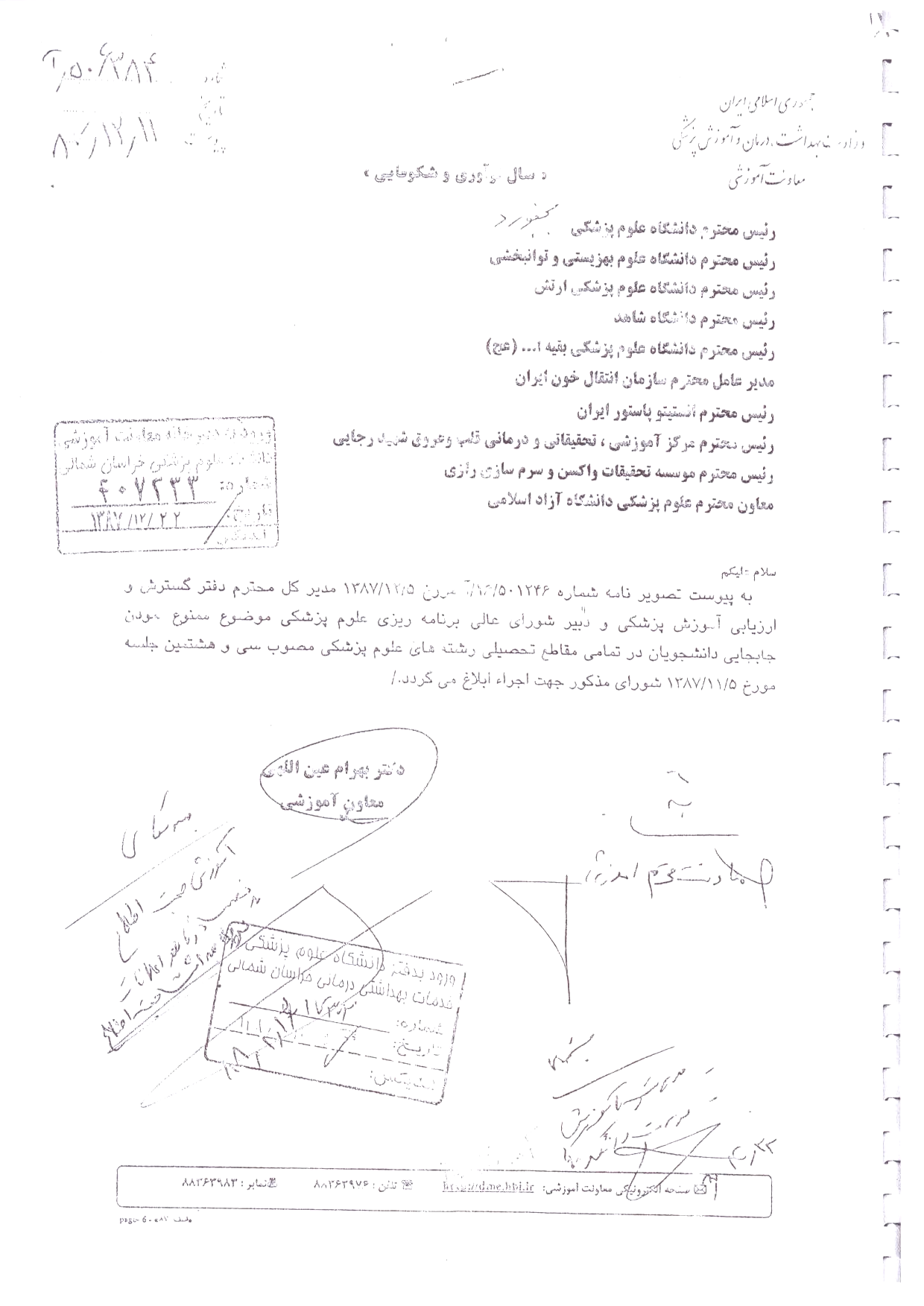 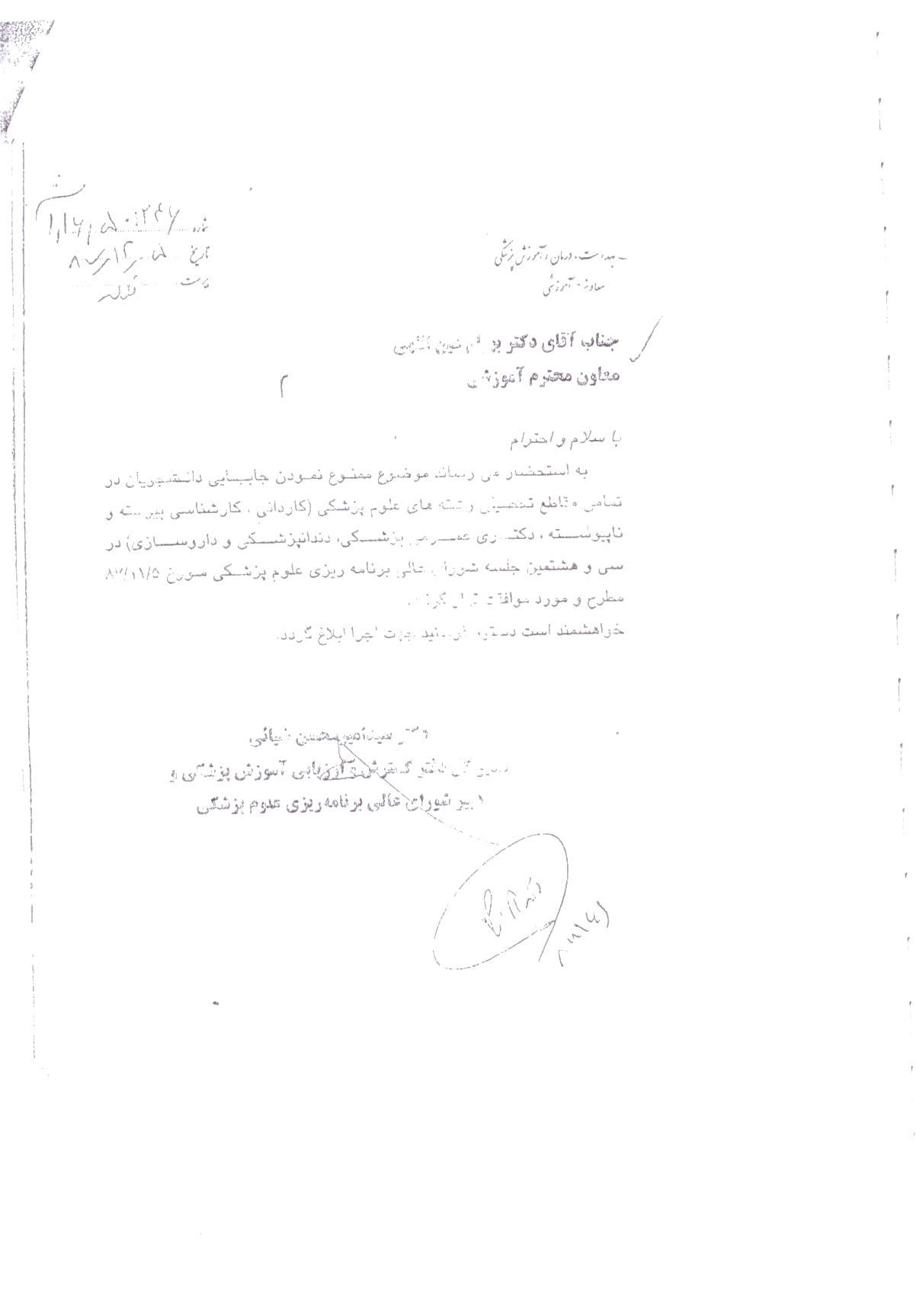 فصل نهم:دانشجویی میهمانماده 64)در مواردی که دانشجو،بطورموقت ناگزیر به تغییر محل تحصیل خود باشد ،می تواند با توافق دانشگاه های مبداء ومقصدبه عنوان دانشجوی میهمان ،محل تحصیل خود را به طور موقت رای مدت معین تغییردهد .تبصره :میهمانی از دوره های روزانه به شبانه ،از دانشگاه های حضوری به غیر حضوری ،از دانشگاه های دولتی به غیردولتی وبرعکس ممنوع است .ماده 65)میهمان شدن دانشجو در یک دانشگاه ، مشروط به این است که دانشجو حداقل دو نیمسال تحصیلی خود را در دانشگاه مبداء گذرانده باشد .ماده 66)میهمان شدن دانشجو در یک دانشگاه برای گذراندن یک یا چند درس با موافقت دانشگاه های مبداء ومقصد،به شرط آن که تعداد واحدهای درسی مذکور از 10 واحد کمترباشد وجمع واحدهای درسی اخذ شده دانشجو در دانشگاه مبداومفصد در آن نیمسال از 12 واحد کمتر واز 20 واحد بیشتر نشود ،بلامانع است.تبصره :انتخاب واحد دانشجوی میهمان در دانشگاه مقصد چه به صورت تک درس وچه به صورت تمام وقت بایستی با اطلاع گروه آموزشی مربوط در دانشگاه مبداءوطبق شرایط دانشگاه مقصد باشد.ماده 67)تعداد واحدهایی که دانشجو به صورت میهمان (تک درس یا تمام وقت)،دریک یا چنددانشگاه می گذراند نباید از 40 درصد کل واحدهای دوره تجاوزنماید .تبصره 1:واحدهایی که دانشجوی میهمان در دانشگاه مقصد می گذراند عینا در کارنامه او در دانشگاه مبدا ثبت می شود ونمرات آنها در محاسبه میانگین نیمسال ومیانگین کل اومنظور می گردد.تبصره2:حداقل نمره قبولی دانشجوی میهمان دادانشگاه مقصد12 می باشد.واحدهایی را که دانشجو در دانشگاه مقصد با نمره کمتر از12 گذرانده است باید مجددا بگذراند .ماده 68)مدرک فراغت از تحصیل دانشجوی میهمان در هر صورت توسط دانشگاه مبداء صادر می شود.فصل دهم:تغییر رشته  ماده 69)دانشجوی دوره دکتری عمومی پزشکی در طول دوران تحصیل خود می تواند در صورت داشتن شرایط زیر موافقت دانشگاه ذیربط، به رشته دیگری تغییردهد:1-69-ادامه تحصیل متقاضی دررشته قبلی از نظر مقررات آموزشی بلامانع باشد.2-69-حداقل 6/1وحداکثر 3/1 کل واحد های دوره را گذرانده باشد.3-69- نمره آزمون ورودی متقاضی در سال ورود به تحصیل از نمره آزمون آخرین فرد پذیرفته شده همان سال در سهمیه ورشته موردتقاضا در دانشگاه مقصدکمترنباشد.4-69- با توجه به حداکثر مدت مجاز ، تحصیل ،امکان گذراندن واحدهای درسی مورد نیاز در رشته جدید را داشته باشد.تبصره 1:تغییررشته دانشجویانی که از ادامه تحصیل در رشته پزشکی محروم می شوند،براساس دستورالعمل مندرج در تبصره 2ماده 13 صورت می گیرد.تبصره 2:تغییررشته دانشجویانی که به دستگاه های اجرایی خاص تعهد دارند،بارعایت کلیه شرایط این ماده واعلام موافقت دستگاه اجرایی ذیربط امکان پذیر است .تبصره 3:تغییر رشته به رشته هایی که در ضوابط گزینش آنها شرایط خاص پیش بینی شده است ، موکول به احراز شرایط مربوط است.تبصره 4:دانشجو در طول تحصیل خود تنها برای یک بار می تواند تغیررشته دهد به استثنای مشمولین مندرج د رتبصره 1همین ماده .ماده 70)تغییررشته بایددر مقاطع تحصیلی  هم سطح صورت گیرد د رغیراین صورت فقط از مقطع بالاتر به مقطع پایین تر با رعایت مقررات ماده 69 امکان پذیر است.ماده 71)در صورت موافقت باتقاضای تغییررشته ،دانشجو موظف است در اولین نیمسال تحصیلی پس از موافقت ،د ر رشته جدید ثبت نام وانتخاب واحد نماید .پس از ثبت نام ، اجازه بازگشت به رشته قبلی راندارد.تبصره 1:دانشجو تاقبل از ثبت نام دررشته جدید تابع مقررات آموزشی رشته قبلی می باشد.تبصره 2:اقدام نکردن دانشجوبرای ثبت نام در رشته جدید در وقت معیین به منزله انصراف از تغییررشته تلقی می شود وحق تغییر رشته تا پایان دوره از وی سلب می شود .ماده 72)در صورتی که دانشجو هم زمان دارای شرایط انتقال وهمچنین شرایط تغییر رشته باشد،تغییررشته توام با انتقال بلامانع است .تبصره : تغییر رشته توام با انتقال از وزارت بهداشت ،درمان وآموزش پزشکی به وزارت علوم ،تحقیقات وفناوری وبرعکس در صورت داشتن شرایط تغییر رشته وانتقال بلامانع است.ماده 73)دروسی که دانشجو در رشته قبلی گذرانده است ،در گروه آموزشی رشته جدید بررسی و معادل سازی می شود وفقط درسهایی از وی پذیرفته می شود که به تشخیص گروه آموزشی بادروس جدید حداقل80%اشتراک محتوای داشته باشد ونمره هر یک از آن درسها نیز از 12 کمتر نباشد.تبصره 1: دروس پذیرفته شده در کارنامه دانشجو ثبت ونمرات آنها در محاسبه میانگین کل منظور می گردد،ولی نمرات درسهای پذیرفته نشده  بدون احتساب در میانگین کارنامه دانشجو باقی می ماند.در این صورت چنانچه میانگین کل واحدهای پذیرفته نشده اوکمتر از 12 باشد با تصمیم شورای آموزشی دانشگاه ،جمعا به عنوان یک نیمسال مشروطی در سابقه تحصیلی دانشجو در رشته جدید منظور خواهد شد.تبصره 2: در صورتی که تعداد واحدهای درسهای پذیرفته نشده دانشجو،در حدی باشدکه امکان گذراندن واحدهای موردنیازرشته جدید رادرطول مدت مجاز تحصیل ازوی سلب کند،باتقاضای تغییررشته اوموافقت نمی شود.ماده 74)متقاضی تغییررشته بایددرخواست خودراهمراه مدارک لازم حداقل 6 هفته پیش از شروع نیمسال تحصیلی به آموزش دانشگاه محل تحصیلخود تسلیم کند.ماده 75)چنانچه دانشجو در دورانتحصیل ،دچاربیماری یا سانحه ای گردد که به تشخیص شورای پزشکی دانشگاه وتاییدشورای آموزشی دانشگاه  توانایی ادامه تحصیل در دوره دکتری عمومی پزشکی ویا امکان بهره گیری از کارآیی حاصل از آن را از دست بدهد ،اجازه ادامه تحصیل در دوره دکتری عمومی پزشکی راندارد ومی تواند بارعایت سایر مقررات به رشته دیگری که از لحاظ نمره آزمون ورودی نزدیکترین نمره رادارد تغییررشته دهد .در این حال دانشجو از رعایت مقررات ماده 69(به استثنای بندیک)معاف خواهد بود .تبصره:در مواردی که دانشجو ،در طول تحصیل دچار اختلالات روانی ورفتاری یابیماری جسمی ونقص عضو موثرگردد به نحوی که توانایی ادامه تحصیل در هیچ یک از رشته های گروه آزمایشی مربوط را نداشته باشد ،می تواندبانظر شورای پزشکی دانشگاه وتایید شورای آموزشی دانشگاه به رشته ای در گروه آزمایشی دیگر پس از موافقت دانشگاه مقصد تغییررشته دهد.فصل یازدهم:پذیرش واحدهای درسیماده 76 )معادل سازی وپذیرش دروسی که دانشجوقبلا در دانشگاه ها یا دیگرمقاطع تحصیلی گذرانده است با رعایت شرایط ذیر مجاز  است:1-76- دانشجو بارعایت سوایق تحصیلی خود مجاز به شرکت درآزمون ورودی رشته جدید باشد.2-76- دانشگاه قبلی ومدارک تحصیلی آن مورد تایید وزارت بهداشت ،درمان وآموزش پزشکی یا وزارت علوم ،تحقیقات وفناوری باشد. 3-76- محتوای آموزشی درسهای گذرانده شده بادروس رشته جدید به تشخیص گروه آموزشی ذیربط حداقل 80% اشتراک محتوایی داشته ونمره هر یک از دروس از 12 کمتر نباشد .4-76- تحصیل دانشجو در دانشگاه قبلی مطابق برنامه مصوب شورای عالی برنامه ریزی وزارتبهداشت،درمان وآموزش پزشکی ویاوزارت علوم ،تحقیقات وفناوری باشد.تبصره 1:معادلسازی دروس تخصصی در مقاطع هم سطح یا از مقاطع بالاتر به پایین تر امکان پذیر است .تبصره 2:معادل سازی وپذیرفتن درسها توسط گروههای آموزشی ذیربط در دانشگاه پذیرنده انجام می شود .ماده 77)نمرات دروس پذیرفته شده از دانشجو در محاسبه میانگین نیمسال محسوب نمی شود ولی در محاسبه میانگین کل دانشجو محسوب خواهد شد .تبصره:به ازای هر 20 واحداز دروس پذیرفته شده دانشجو،یک نیمسال تحصیلی از حداکثرمدت مجاز تحصیل وی کاسته می شود .فصل دوازدهم:پایان نامهماده 78)پایان نامه بخشی از دوره دکتری عمومی پزشکی است که طیآن دانشجو موظف است در یک زمینه مربوط به رشته تحصیلی خود زیر نظراستاد راهنما به تحقیق بپردازدماده 79)دانشجویان دوره دکتری عمومی پزشکی می بایست از شروع دوره کارآموزی تا قبل از شرکت درامتحان جامع پیش کارورزی موضوع پایان نامه خودرا انتخاب وبه ثبت برسانند تبصره:دانشجویان دوره دکتری عمومی پزشکی چنانچه موضوع پایان نامه خود را در مدت مقرر به ثبت نرسانند ، تا زمان ثبت موضوع پایان نامه مجاز به شرکت در امتحان جامع پیش کارورزی نمی باشند.ماده80)استادراهنما با پیشنهاد دانشجو،موافقت استاد راهنما وتایید گروه آموزشی مربوطه وتصویب شورای پژوهشی دانشکده مربوطه تعیین می گردد.تبصره1:رتبه استاد راهنما حداقل استادیاری است .در موارد استثنایی با تایید شورای پژوهشی دانشکده می توان از اعضای هیات علمی مربی نیز به عنوان استاد راهنما استفاده نمود .تبصره2: در موارد خاص وبا تصویب شورای پژوهشی دانشکده وبه منظور انجام تحقیقات بین بخشی دانشجو می تواند بیش از یک استاد راهنما داشته باشد.ماده 81)در صورت لزوم به پیشنهاد استادراهنما یک نفر از اعضا ی هیات علمی یا متخصصان ومحققان برجسته پس از تاییدشورای پژوهشی دانشکده به عنوان استاد مشاور تعیین می شود .تبصره سقف تعداد پایان نامه های دوره دکتری عمومی پزشکی که به طور همزمان توسط هر استاد راهنما هدایت می شوند از فرمول تقسیم تعداد کل دانشجویان ورودی در هر سال به تعداد کل اعضای هیات علمی دانشکده مربوطه  ضرب در 2 بدست می آید .در دانشکده هایی که تعداد اعضاء هیئت علمی زیاد است وبا فرمول فوق سقف پایان نامه هر عضو هیئت علمی عدد کمی خواهد شد،هر عضو هیئت علمی براساس مرتبه دانشگاهی وی وبا تصویب شورای پژوهشی دانشکده ، حداکثر3پایان نامه دانشجویان با سال ورودی یکسان را به طور هم زمان می تواند راهنمایی نماید .ماده 82)انتخاب موضوع پایان نامه بایستی با هدایت استادراهنما یاشد.ماده 83)موضوع پایان نامه نباید تکراری باشد به این معنا که پایان نامه با عنوان مشابه یا متفاوت ولی محتوای یکسان در 5سال اخیر در دانشگاه ذیربط گرفته نشده باشد.تبصره :در موارد خاص وبا نظر شورای پژوهشی دانشکده ،در موضوعاتی که ممکن است نیاز به تحقیق مجدد در کمتر از فاصله زمانی فوق باشد،اخذ پایان نامه با عنوان ومحتوای مشابه بلامانع است .ماده 84)هر دانشجو باید یک موضوع را به عنوان پایان نامه انتخاب نماید.تبصره:انتخاب موضوع پایان نامه توسط گروهی از دانشجویان (حداکثر3نفر) پس از تایید استاد راهنما وتصویب شورای پژوهشی دانشکده به شرط رعایت موارد ذیل مجاز می باشد الف:حجم واهمیت موضوع تحقیق با تعداد دانشجویان تناسب داشته باشد.ب:تقسیم بندی موضوع تحقیق به گونه ای باشدکه هر یک از دانشجویان ذیربط بتوانند انجام بخش مستقلی از پایان نامه راعهده دار شوند.ماده 85)جهت ثبت موضوع پایان نامه بایدمراحل ذیل طی شود :الف انتخاب موضوع پایان نامه با هدایت استاد راهنما ب: بررسی تکرارنبودن موضوع پایان نامه توسط معاونت پژوهشی دانشکده .ج:تصویب طرح پیشنهادی پایان نامه در گروه آموزشی مربوطه د:ارائه طرح پیشنهادی پایان نامه از طرف گروه به معاونت پژوهشی دانشکده جهت تصویب در شورای پژوهشی دانشکده ه:ابلاغ مصوبه شورای پژوهشی دانشکده به استادراهنما جهت شروع پایان نامه تبصره :فاصله زمان ثبت موضوع پایان نامه تازمان دفاع آن نباید کمتر از0 یک سال باشد.ماده 86)هر پایان نامه باید حاوی موارد ذیل باشد :الف :چکیده به زبان غارسی وانگلیسی (اهمیت وزمینه کار،مواد وروش ،نتایج ونتیجه گیری)ب:مقدمه (دلایل اهمیت موضوع پژوهش،اطلاعات کلی در زمینه پژوهش واهداف پژوهش)ج:بررسی متون د:روش کار (نوع پژوهش ،محیط ومواد پژوهش ،حجم نمونه وروش نمونه گیری ،روش جمع آوری اطلاعات ،روش تجزیه وتحلیل داده ها وانواع آزمون های آماری ومراحل انجام آن ).ز:نتایج (استفاده از آزمون آماری ،جداول ،نمودارها وبیان نتایج)و: بحث ونتيجه گيري ( بررسي نتايج حاصله مقايسه نتايج با ساير مطا لعا ت  بررسي علت تفاوت  نتايج  پژوهش  با ساير مطا لعات  بررسي نقايص و محدو ديت هاي پژوهش  نتيجه گير ي نهايي وارائه پيشنها دات )ه: مراجعماده 87) نگارش پايان نامه به زبان انگليسي بلا مانع مي باشد ولي لازم است علاوه بر چكيده به زبان انگليسي،چكيده به زبان فارسي نيز داشته باشد.ماده 88) هيات داوران كه مسئوليت تصميم گيري نهايي در مورد پايان نامه ها را بر عهده دارند از  اعضاي  زير تشكيل مي شود :1-      استاد راهنما 2-      استاد مشاور (در صورت وجود )3-      نماينده شوراي پژوهشي دانشكه 4-      نماينده گروه آموزشي  مرتبط با پايان نامه5-      يك عضو از اعضاي هيات علمي يا محققان  متخصصان وصاحب نظران به انتخاب گروه آموزشي مربوطهتبصره :مرتبه علمي استاد راهنما و اعضاي هيات علمي بايد حداقل استادياري باشد در شرايط خاص پس از تاييدشوراي پژوهشي دانشكده مي تواند مربي باشد در خصوص محققان ومتخصصان وصاحبنظران داشتن مدرك دكتراي تخصصي الزامي است. ماده 89 ) ارزشيابي پايان نامه ها توسط هيات داوران در مقياس نمره گذاري از صفر تا بيست صورت مي گيرد وبا توجه به نمرات مربوط به چهار درجه به شرح ذيل متمايز مي شوند: عالي                                         پايان نامه هاي با نمره 19 تا 20بسيار خوب                                  پايان نامه هاي بانمره 17تا 99/18      خوب                                           پايان نامه هاي با نمره 14 تا 99/16     غير قابل قبول                                پايان نامه هاي با نمره كمتر از 14تبصره :پايان نامه ها يي مي توانند درجه عالي را كسب نمايند كه تحقيقاتي بوده ويا در يكي از مجلات معتبرداخل يا خارج كشور به صورت مقاله چاپ شده ويا اخذ پذيرش چاپ را در اين مجلات ارائه نمايند .بديهي است كه ارائه مقاله ويا اخذ پذيرش چاپ مقاله بايد قبل از دفاع از پايان نامه وتعيين نمره نهايي صورت گيردماده 90)کلیه دانشجویان موظف به دفاع از پایان نامه خوددرآخرین نیمسال تحصیلی می باشند وچنانچه دانشجو در چهارچوب سنوات مجاز تحصیلی نتواند از پایان نامه خود دفاع ونمره قبولی کسب نماید،علی رغم این که کلیه واحد های درسی دوره آموزشی مربوطه را باموفقیت گذرانده باشد ،اخراج خواهد شد.ماده 91)تعداد واحدهاونمره پایان نامه در آخرین نیمسال تحصیلی ثبت ودانشجو از رعایت حداکثر واحدهای مجاز در آخرین نیمسال تحصیلی معاف است .ماده 92)زمان فارغ التحصیلی دانشجو،زمانی است که تمامی واحدهای درسی خود رااز جمله پایان نامه راگذرانده باشد(هرکدام که موخرباشد)ماده 93)کلیه حقوق مکتسب از پایان نامه متعلق به دانشگاه است .ماده 94)یک نخه ازخلاصه هرپایان نامه می بایست به حوزه معاونت تحقیقات وفناوری وزارت متبوع جهت بهره برداری  واطلاع رسانی به دیگر مراکز ارسال گردد .   فصل سیزدهم:فراغت از تحصیل ماده95)دانشجویی کل کلیه واحد های درسی ومراحل آموزشی دوره دکتری عمومی پزشکی وپایان نامه را طبق برنامه مصوب براساس مقررات این آیین نامه با موفقیت گذرانده باشد فارغ التحصیل دوره دکتری عمومی پزشکی شناخته می شود .ماده 96)این آیین نامه در 13فصل ،96ماده و94تبصره دربیست وششمین جلسه شورای عالی برنامه ریزی علوم پزشکی مورخ 23/3/83 به تصویبرسید وازابتدای سال تحصیلی 1384- 1383 برای آن دسته از دانشجویانی که از این تاریخ به بعد وارد دانشگاه می شوند لازم الاجرااست وازتاریخ اجرا کلیه آیین نامه ها وبخشنامه ها ی قبلی مغایر با آن برای این دسته از دانشجویان لغو می شود. 